Unit 5 – GRAPHICAL MODELS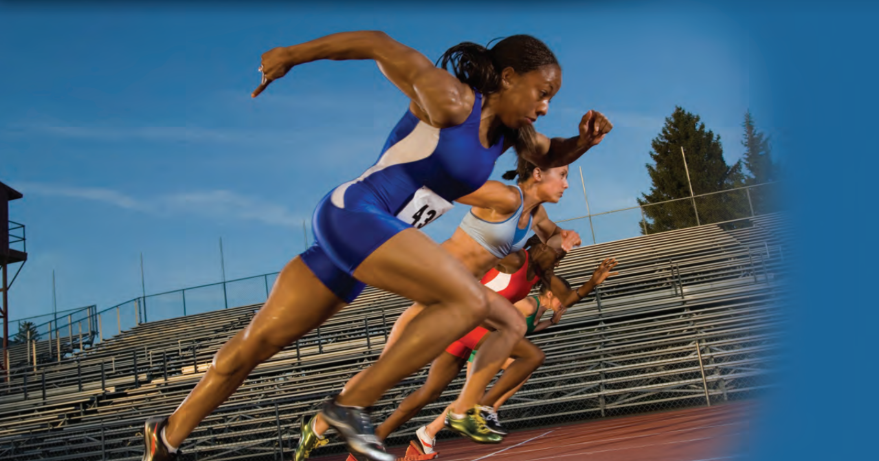 DAYLESSONHOMEWORK/ ASSESSMENT1Trends in GraphsPage 273 #1 – 6, 8 – 102Rate of ChangePage 284 #1 – 7, 9, 113Linear ModelsPage 293 #1 – 6, 10, 114Quadratic ModelsPage 303 #1 – 3, 7bc, 8ab5Exponential ModelsPage 315 #2 – 76Selecting a Regression ModelPage 323 #4 – 8, *10, *12	*technology needed for questions marked with an asterisk7Unit ReviewPage 332 #1 – 3, 5, 6, 12, 14, *15, *168Unit Test